Annexe 3-29DEMANDE SPÉCIFIQUE d’IMMOBILISATION d’UNE PARTIE DU MONTANT DE LA SOUMISSION GÉNÉRALE CAUTIONNÉE POUR LE DÉDOUANEMENTLa soussignée (dénomination sociale et RIDET) ………………………………………………………………………………………………………………………………………………………………...titulaire d’une soumission générale cautionnée pour le dédouanement d’un montant de (indiquer en chiffres)………………………………………………………………………….…….francs Pacifique, enregistrée le (date) …./…./……..par le comptable chargé des recettes douanières sollicite l’immobilisation de cette garantie à hauteur de (indiquer en chiffres) ……………………………………………………………………………….….… francs Pacifique dans le système de dédouanement informatisé au titre de la garantie à constituer :(1) Fait à ………….…, le………….…….(Signature du représentant légal ou habilité + cachet de la société)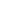 (1) Motif de l’immobilisation(2) Nom, fonction et cachet